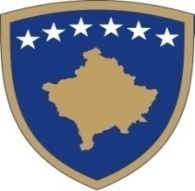 Republika e KosovësRepublika Kosova - Republic of KosovoQeveria - Vlada – GovernmentMinistria e Punës dhe Mirëqenies Sociale - Ministarstvo za Rad i Socijalne Zaštite Ministry of Labour and Social WelfareBazuar në nenin 12, paragrafi 4 të Ligjit Nr. 03/ L -149 për Shërbimin Civil të Republikës së Kosovës, dhe në Ligjin Nr. 04/L-077  për Marrëdhëniet e Detyrimeve, me qëllim të ofrimit të shërbimeve të veçanta, Ministria e Punës dhe Mirëqenies Sociale :                                                                                       Shpall Konkurs Publikpër Marrëveshje për Shërbime  të VeçantaDetyrat dhe përgjegjësitë:Shqyrton të gjitha parashtresat dhe ankesat e personave fizik dhe juridik, ndaj vendimeve të shkallës së parë dhe sipas afateve ligjore të përcaktuara me legjislacionin në fuqi;Trajton të gjitha vendimet e formës së prerë që paraqiten nga institucionet gjyqësore dhe autoritetet përmbarimore, Avokaturën Shtetërore, etj. konform dispozitave ligjore; Përmes mbikëqyrësit bashkëpunon me Departamentin Ligjor në MPMS dhe Avokaturën Shtetërore lidhur me parashtresat dhe ankesat;Harton raporte periodike mbi ankesat e trajtuara;Mbajtjen e procesverbaleve të mbledhjeve dhe të takimeve të punës;Kryen edhe punë tjera të cilat mund të kërkohen kohë pas kohe nga mbikëqyrësi.Shkathtësitë e kërkuara: (Kualifikimet, përvojat si dhe aftësitë dhe shkathtësitë tjera  që kërkohen për ketë vend  të punës) Njohuri në fushën profesionale ligjore, të fituar përmes arsimimit universitar dhe trajnimeve përkatëse (e preferuar në sektorin publik);Diplomë universitare në Fakulteti Juridik; Njohje e kornizës ligjore të Republikës së Kosovës;Përvojë pune profesionale në fushën Juridike;Aftësi e lartë e raportimit me shkrim;Shkathtësi në komunikim, planifikim të punës dhe bashkëpunim ekipor; Aftësi për të punuar në ekip dhe nën presion kohorKushtet e pjesëmarrjes në konkurs :Të drejtë aplikimi kanë të gjithë Qytetarët e Republikës së Kosovës të moshës madhore të cilët kanë zotësi të plotë për të vepruar,  janë në posedim të drejtave civile dhe politike, kanë përgatitjen e nevojshme arsimore dhe aftësinë profesionale për kryerjen e detyrave dhe të cilët kanë aftësitë fizike që kërkohen për pozitën përkatëse. Aktet ligjore dhe nënligjore që e rregullojnë rekrutimin : Përzgjedhja bëhet në pajtim me nenin 12 paragrafi 4 të Ligjit Nr. 03/L-149 të Shërbimit Civil të Republikës së Kosovës, Ligjin Nr. 04/L-077, Për Marrëdhëniet e Detyrimeve.  Në këtë konkurs zbatohet një procedurë e thjeshtësuar e rekrutimit. Procedurat e konkurrimit : Procedura e konkurrimit është e hapur për kandidatët e jashtëm. Paraqitja e kërkesave :Formularët për aplikim merren në zyrën e personelit  nr.05 kati përdhesë , çdo ditë pune nga ora 08:00-16:00, adresa: Rruga ”Edit Durham” Nr. 46-Prishtinë, afër sheshit“Zahir Pajaziti” ndërtesa e MPMS-së PrishtinëKonkursi mbetet i hapur 7 (shtatë) ditë kalendarike, nga dita e publikimit, që nga data: 27.11.2018 deri më 03.12.2018, që konsiderohet dita e fundit e mbylljes së konkursit.Aplikacionet e dërguara me postë, të cilat mbajnë vulën postare mbi dërgesën e bërë ditën e fundit të afatit për aplikim, do të konsiderohen të vlefshme dhe do të merren në shqyrtim nëse arrijnë brenda 2 ditësh; aplikacionet që arrijnë pas këtij afati dhe aplikacionet e mangëta refuzohen. Aplikacionit i bashkëngjiten kopjet e dokumentacionit për kualifikimin arsimor, dhe dokumentacionet e tjera të nevojshme që kërkon vendi i punës. Aplikacionet e dorëzuara nuk kthehen! Kandidatët e përzgjedhur në listën e ngushtë do të ftohen në intervistë nëpërmjet telefonit. Ministria e Punës dhe Mirëqenies Sociale, mirëpret aplikacionet nga të dy gjinitë nga të gjitha komunitetet.Emri i Institucionit:   Ministria e Punës dhe Mirëqenies SocialeNjësia Organizative:Departamenti i PensioneveTitulli i punës:           Ekspert/e për Çështje juridikeNumri i referencës:     11/2018/MPMS/DPNiveli i pagës:            6(gjashtë)Raporton te :Udhëheqësi i Divizionit për Skema Pensionale Lloji i kontratës:          Marrëveshje për shërbime  të veçanta – (MSHV)Kohëzgjatja e kontratës:Gjashtë (6) muaj, Orari i punës:             I plotë Numri i ekzekutuesve:1 (një)Vendi:                         Departamenti i Pensioneve Prishtinë